Сотрудники Госавтоинспекции проводят ежегодную профилактическую акцию «Внимание-дети!»С 19 мая по 14 июня 2022 года на территории Усть-Катавского городского округа проводится первый этап профилактической акции «Внимание – дети!». Сотрудники Госавтоинспекции совместно с педагогическим составом образовательных организаций проводят комплекс мероприятий, нацеленный на профилактику детского дорожно-транспортного травматизма в период окончания учебного года и начала летних каникул.В ходе мероприятия сотрудники ГИБДД и представители образовательных организаций проведут беседы с детьми по безопасности дорожного движения в детских садах и школах, примут участие в приемке образовательных организаций к летней оздоровительной кампании, проверят соответствие требованиям стандартов и норм состояния улично-дорожной сети вблизи образовательных организаций.За 4 месяца текущего года в Челябинской области зарегистрировано 90 дорожно-транспортных происшествий с участием несовершеннолетних, в которых 1 ребенок погиб и 97 получили ранения.Сотрудники Госавтоинспекции обращаются к родителям с просьбой ежедневно напоминать детям Правила дорожного движения, контролировать их времяпровождением на улице, по возможности сопровождать несовершеннолетних при переходе дороги.Уважаемые водители! Будьте предельно внимательны, когда на проезжей части дети! Вблизи детских образовательных и досуговых учреждений снижайте скорость, чтобы успеть среагировать, если ребенок неожиданно выбежит на дорогу. Обращайте внимание на транспортные средства, движущиеся по первой полосе, притормаживайте, если они остановились. Возможно, вам из-за них не видно пешехода маленького роста.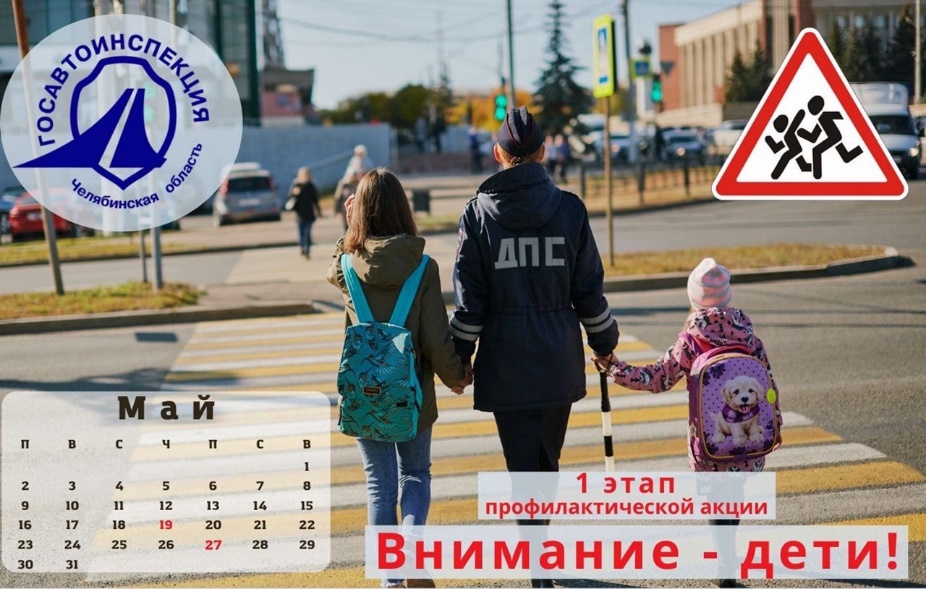 